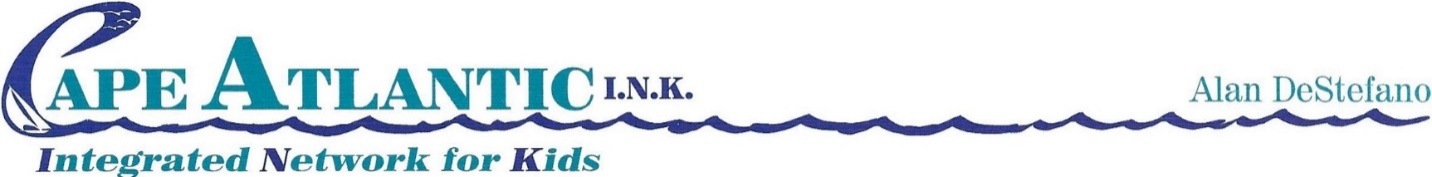 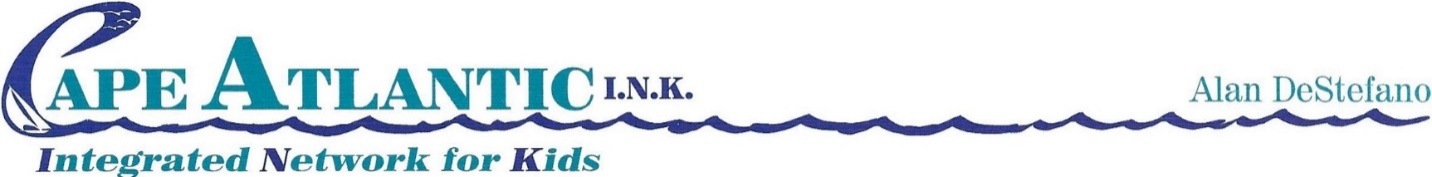 Authorization Form for Electronic Messaging and Video ConferencingI authorize Cape Atlantic I.N.K. to use the following methods to communicate with me:   (Please check and complete for all that apply.) Email:    Text (Data Rates May Apply):  Voicemail Messages:  Video Conferencing (Without Recording)I authorize Cape Atlantic I.N.K. to use the above Electronic Messaging/Video with:  Youth/Parent/Guardian only Youth/Parent/Guardian and Child Family Team (CFT) MembersI understand that electronic messaging does not substitute for verbal and direct communication.I understand that electronic messaging may not be completely private. I understand text messaging can be a risk if a phone is lost, stolen, or compromised.I understand the above risks also pertain to all CFT members that I authorized above.I understand that I can revoke this authorization at any time. AUTHORIZATION I do authorize Cape Atlantic I.N.K. to use the above Electronic Messaging or Video Conferencing to communicate with me. I do NOT authorize Cape Atlantic I.N.K. to use the above Electronic Messaging or Video Conferencing to communicate with me. 	  _______________________________			(Parent/Guardian Name)	               (Signature Parent/Guardian Name)		Date			 ______________________________     	 (Youth 14 years old and over)             (Signature Youth 14 years old and over)	Date		       
Youth Id#  